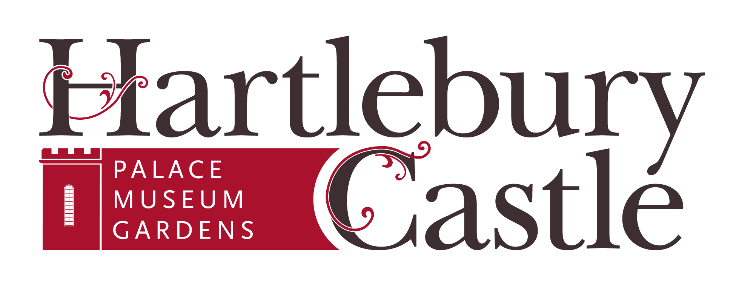 HARTLEBURY CASTLE ADULT LEARNING BOOKING FORMContact detailsAdditional supportDepositA £100 non-refundable deposit is required to secure a place on the course.Payable by cheque, card, or cash in person, or over the phone by payment card.Call 01299 250797 or email activities@hartleburycastle.comPost to Hartlebury Castle Preservation Trust, Hartlebury, Worcestershire, DY11 7XZTo be completed by Hartlebury Castle bookings - Exam feesThe exams are optional and are not included in the course fee. Fees are payable upon the decision to enter for the exam.Quick questionsWhere did you hear about the course? Do you have any previous horticultural qualifications?Please direct any questions to activities@hartleburycastle.com or call 01299 250 797.Data protectionHartlebury Castle Preservation Trust is committed to using your information fairly and lawfully, ensuring transparency and respect for the rights of the individual. This data is collected for the administration and delivery of the adult course and will be accessed by Hartlebury Castle Preservation Trust and associated tutors. Your data will be stored securely for the duration of your studies and disposed of securely after it is no longer necessary.If you have any queries about how the Trust treats your data, please contact us at admin@hartleburycastle.com. The Information Commissioners Office (ICO) is the supervisory body responsible for protecting individual’s access to information and further information can be found on their website at http://ico.org.ukPlease return this form when completed:By email - activities@hartleburycastle.comBy post – Hartlebury Castle Preservation Trust, Hartlebury, Worcestershire, DY11 7XZIn person – Reception at Hartlebury CastleCourse:Royal Horticultural Society Level 2 Theory of Garden Planning, Establishment and Maintenance £600Date of booking:Name:Contact email:Contact number:Address:Emergency contact name and number:Do you have any accessibility requirements?If yes, please provide details. Date of deposit and amount:Method of payment:Amount owing:Balance to be paid 2 weeks before the start of the course. (09/09/2019)R2111 Understanding garden features, plant selection and planning £16 R2112Understanding the choice, establishment and maintenance of garden plants and lawns£16 R2113Understanding the production of outdoor vegetables and fruit £16 R2114Understanding protected environments and their use in plant cultivation£16Administration fee£25